1 March to 31 March 2017Signals Upgrade ProjectAs a valued neighbour, we are committed to keeping you informed about work Queensland Rail is doing in your area. This notice is a four-week look ahead outlining planned work for our Signals Upgrade Project and approximate locations, so you are fully informed. The nature of this work is such that there will be little to see, but there will be construction noise and traffic impacts, particularly around those points where we require access to the rail corridor. We apologise for any inconvenience and thank you for your understanding while we dig trenches, lay cables, move overhead electrical wires and install new signalling equipment on the line between Roma Street and Corinda.Queensland Rail will make every effort to carry out its works with minimal disruption. We encourage you to contact us with your phone or email details so we can ensure you are notified of any works that need to take place outside of normal construction hours, or involve changed traffic arrangements in your area.  This snapshot is broad and subject to change. If you have questions or concerns about specific dates, times or locations, please contact us. We look forward to working with you.Contact: Call:  1800 959 989					Email: communityengagement@qr.com.au For more information about this project visit the Queensland Rail website at www.queenslandrail.com.au/inthecommunity/projects Taringa to Indooroopilly weekend works Taringa to Indooroopilly weekend works Taringa to Indooroopilly weekend worksDay works for trough and cable route.From 6am to 6pm each day on Saturday 4 March and Sunday 5 March. 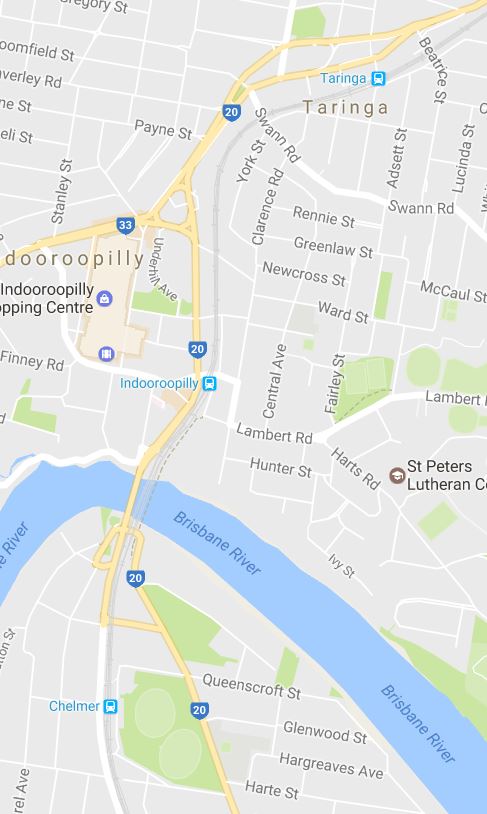 What to expectSome noise from on-track machines and construction crews, heavy vehicle movements and traffic control in surrounding streets.Chelmer weekend worksDay works for shotcrete refurbishment. From 6am to 6pm each day on Saturday 4 March and Sunday 5 March.What to expectSome noise from on-track machines and construction crews, heavy vehicle movements and traffic control in surrounding streets.Auchenflower - Milton overhead night worksAuchenflower - Milton overhead night worksAuchenflower - Milton overhead night worksNight works for crossover clean up:From 12.30am to 4.30am Tuesday 7 MarchFrom 12.30am to 4.30am Friday 10 March.Night works for crossover clean up:From 12.30am to 4.30am Tuesday 7 MarchFrom 12.30am to 4.30am Friday 10 March.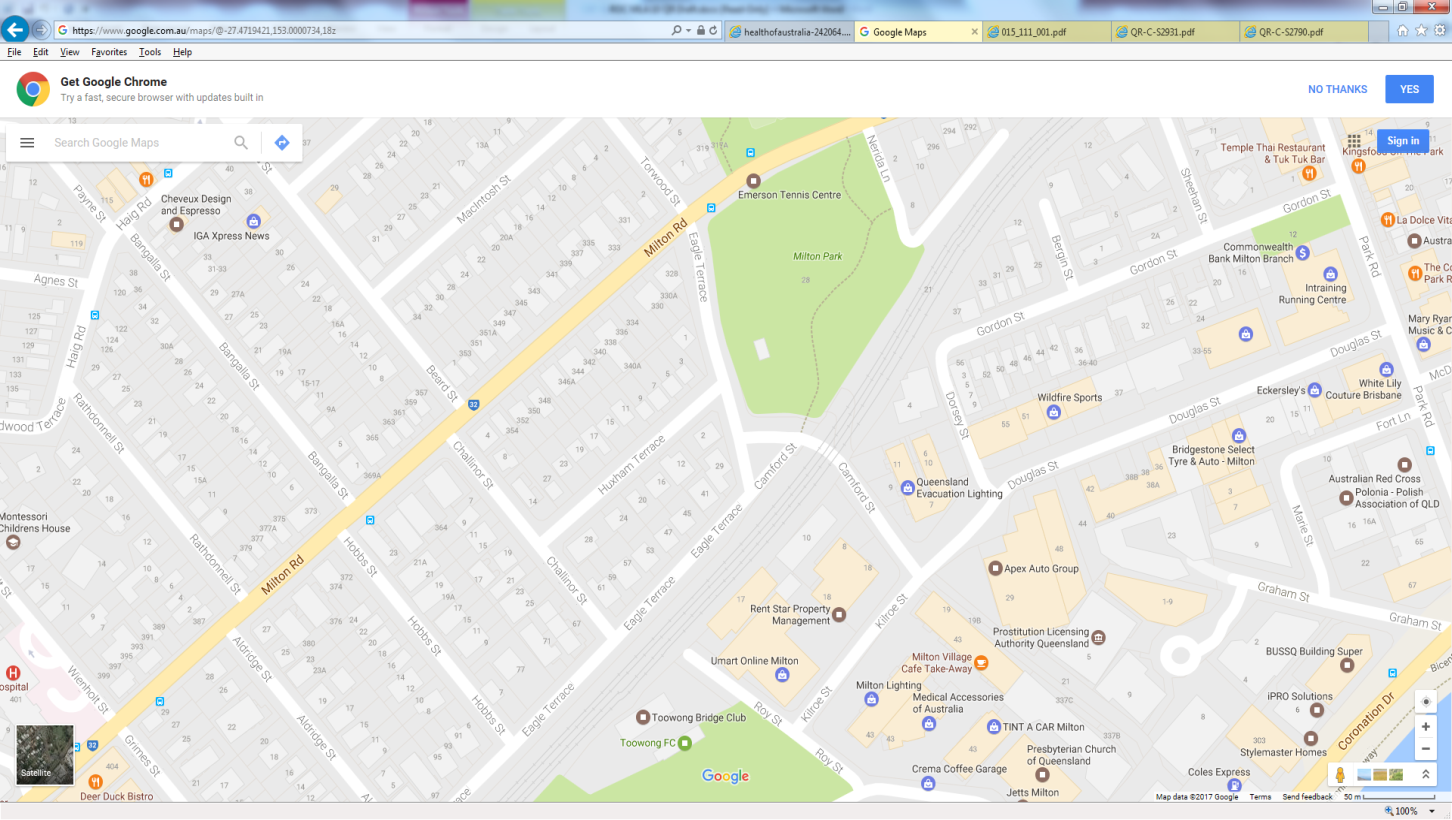 What to expectWhat to expectSome noise from on-track machines and construction crews, heavy vehicle movements and traffic control in surrounding streets. Some noise from on-track machines and construction crews, heavy vehicle movements and traffic control in surrounding streets. Milton overhead night worksMilton overhead night worksMilton overhead night worksFinal night works for crossover installation from 12.30am to 4.30am each night on:Tuesday 14 MarchWednesday 15 MarchThursday 16 MarchFriday 17 March.What to expect     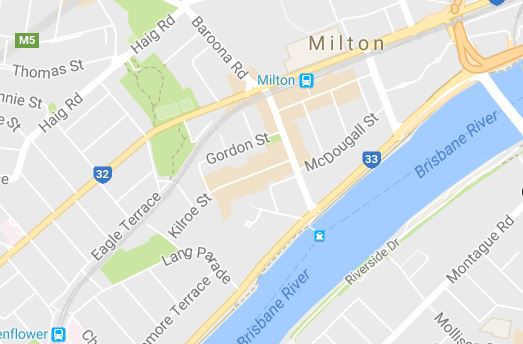 What to expect     What to expectWhat to expect     What to expect     Some noise from on-track machines and construction crews, heavy vehicle movements and traffic control in surrounding streets.What to expect     What to expect     Milton to Indooroopilly day worksMilton to Indooroopilly day worksMilton to Indooroopilly day worksOngoing daily conduit installation between Milton and Indooroopilly involving construction crews accessing the corridor and heavy vehicle movements.Ongoing daily conduit installation between Milton and Indooroopilly involving construction crews accessing the corridor and heavy vehicle movements.Ongoing daily conduit installation between Milton and Indooroopilly involving construction crews accessing the corridor and heavy vehicle movements.